12+МБУК ВР «МЦБ» им. М. В. НаумоваДобровольский отдел«Творческие персонажи книг»рекомендательный список литературы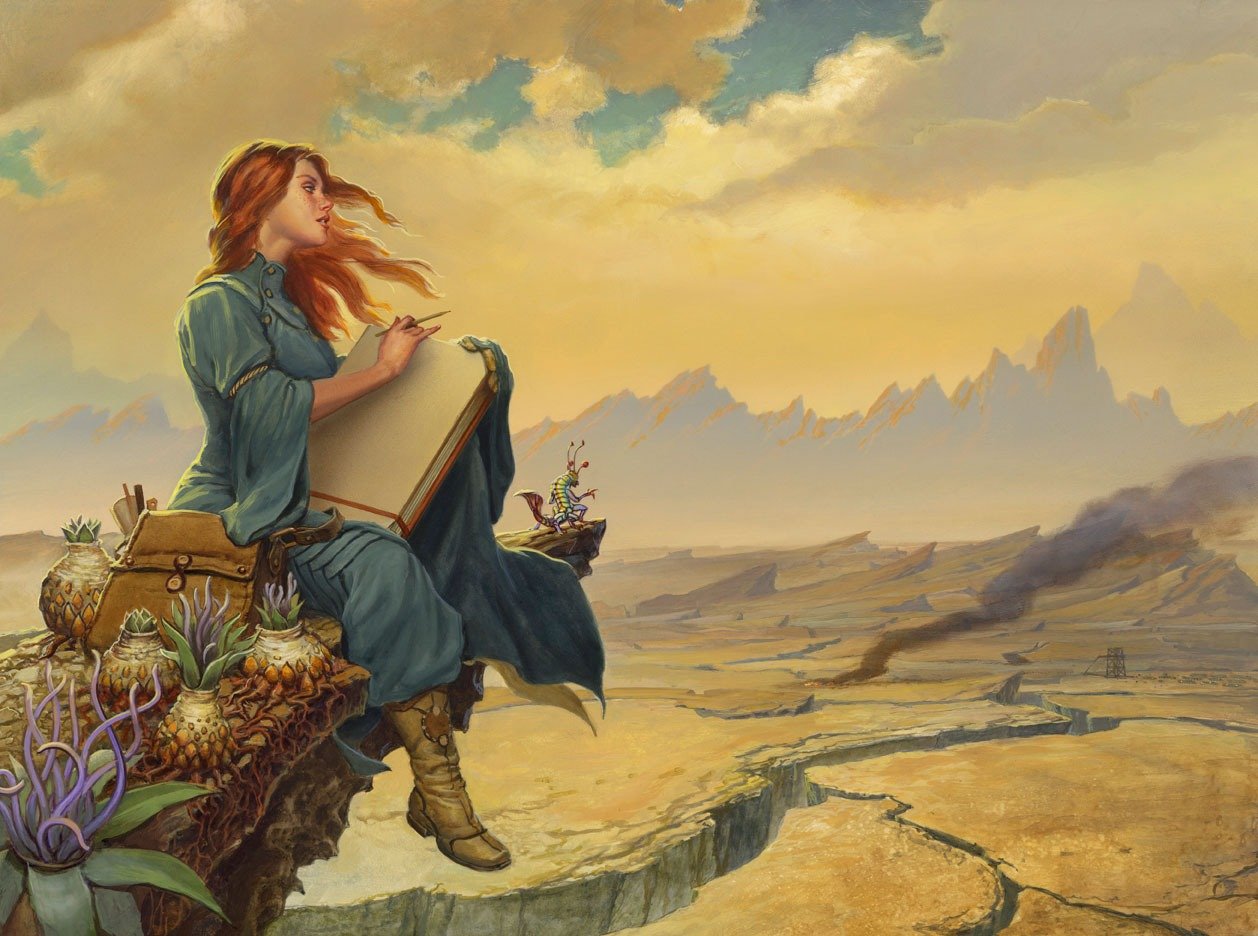 Подготовила:ведущий библиотекарьДобровольского отделаПенькова Е. Н.п. Солнечный2022г.А ты уже в курсе, что читать – это модно? Значит эта подборка тебе понравится. За представителями творческих профессий всегда интересно наблюдать, но еще интереснее наблюдать за тем, что представляет из себя работа творческих людей изнутри: как художник пишет картину, как журналист работает над текстом, как работают телеведущие и многие другие. Специально для тебя мы сделали подборку книг, в которых герои и героини занимаются творчеством.Софи Кинселла «#моя [не]идеальная жизнь»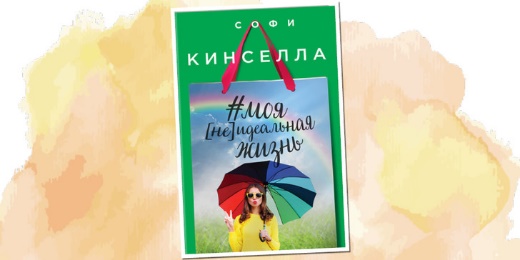 Кэт Бреннер – энергичная, талантливая, очаровательная сотрудница маркетингового агентства. Она многого добилась: переехала в город мечты, нашла любимую работу и не намерена останавливаться на пути к успеху. Кэт обожает свою яркую и насыщенную жизнь, которую постоянно демонстрирует в Инстаграме на зависть другим. Но это только одна сторона действительности, пропущенная через радужные фильтры. На самом деле жизнь Кэт Бреннер не так уж и прекрасна. Она одинока в чужом городе, не ладит с соседями в тесной квартирке, на съем которой тратит практически всю зарплату. И страдает от того, что не может сделать жизнь такой же идеальной, какой выставляет ее в социальных сетях. Но может, количество лайков, стильные вещи и дизайнерские украшения – это не то, что делает тебя счастливым? Кэт скоро поймет, что из моды выходит все, кроме любви.Софи Кинселла «Тайный мир шопоголика»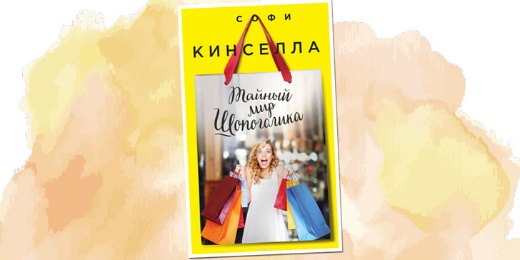 Всем известно, что жизнь – нелегкая штука. Буквально на каждом шагу нас подстерегают неприятности и всяческие сложности. Как с этим справляться? У Бекки есть ответ на этот вопрос – шопинг. Но есть одна небольшая загвоздка – кредитка обнуляется с бешеной скоростью. Что делать? Зарабатывать больше? Тернистый путь без гарантии результата. Выйти замуж за богача? Сомнительный вариант для самостоятельной женщины. Экономить? Ну уж дудки! Да, Бекки выбрала дорогостоящее хобби. Но отказаться от привычки покупать выше ее сил. А значит, надо искать выход. И он непременно найдется!Да, между прочим, шопинг – тоже искусство, но помимо траты денег Бекки еще и работает на телевидении. Кстати, если эта книга тебе понравится, то знай, что это целая серия, и в ней уже целых 9 экземпляров.Эндрю Миллер «Переход»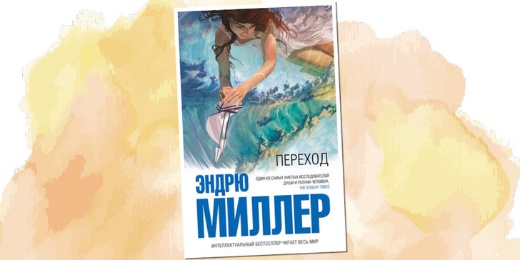 Мод загадочна и отстранена настолько, что всем хочется помочь ей и спасти ее потерянную душу. Тим, филолог и музыкант, тоже западает на таинственную девушку, будущего ученого, чья мечта – исследовать море и его обитателей. Тима и Мод объединяет влечение к воде: они женятся, покупают небольшую подержанную яхту, выходят в море, рожают ребенка. Но для Мод все это – брак, ребенок, быт, – как будто прикрытие. Она не понимает условия мира вокруг нее, а мир не понимает ее желания жить вне привычных конвенций. Когда настанет время понять границы ее внутреннего мира, Мод придется решиться на переход. Но можно ли победить одиночество еще большим одиночеством?Кэтрин Райан Хайд «Не отпускай меня никогда»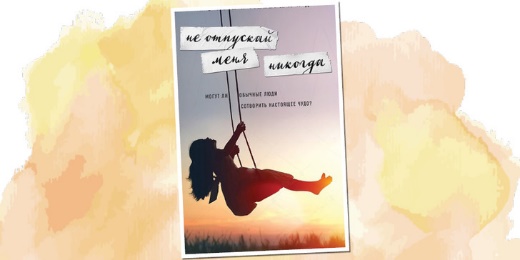 Бывший танцор и актер Бродвея Билли не выходил из своей квартиры и ни с кем не общался почти десять лет. Люди пугали его, а внешний мир ужасал еще больше, поэтому день за днем он проводил в четырех стенах. И вот на ступеньках его дома появилась десятилетняя Грейс. С тех пор спокойная и тихая жизнь Билли перевернулась: отныне ему придется преодолеть собственные страхи и даже объединиться с соседями, чтобы помочь девочке, чья мать-наркоманка, похоже, совсем не заботится о судьбе дочери. Билли понял простую и очень важную истину: когда тебе плохо, найди того, кому еще хуже, и протяни руку.Джессика Кнолл «Счастливые девочки не умирают»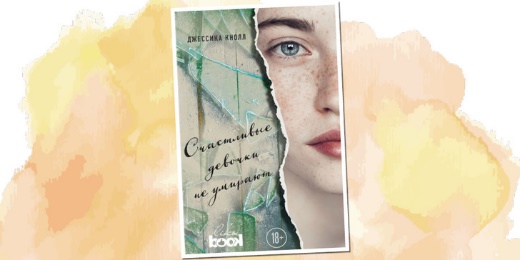 От прошлого не спастись, но Тифани верит, что на какое-то время удастся от него сбежать. Она ведет колонку в известном журнале и планирует свадьбу с любимым мужчиной, когда на ее след выходят местные репортеры. Они жаждут сенсаций, а еще – откровений, которые могли бы пролить свет на страшную трагедию, унесшую жизни нескольких человек. Трагедии, которая разрушила десятки семей, а Тифани чуть не сделала убийцей. Нам предстоит окунуться в прошлое героини. Мы увидим все так, словно были с ней рядом: частная школа, долгожданная вечеринка, мальчик в лесу, безнаказанность и жестокость… И мгновение в кафе, разделившее ее жизнь на «до» и «после».Чарльз Мартин «Ловец огней на звездном поле»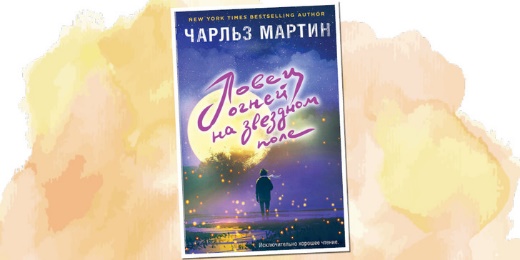 Чейз Уокер всю жизнь разыскивал своего настоящего отца, но его попытки так и не увенчались успехом. Когда волей случая ему приходится принять участие в судьбе Майки, десятилетнего сироты, найденного возле железной дороги, Чейз решает, что не в силах смириться с тем, что еще одно детство загублено, и берет ребенка на воспитание. Неожиданно этот поступок приоткрывает завесу тайны и в его собственной истории. Распутывая загадки прошлого, Чейз следует опасной дорогой. Но есть ли что-то или кто-то, способный ему помешать?Дина Рубина «Бабий ветер»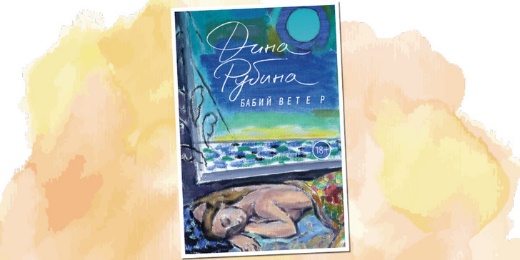 В центре повествования этой, подчас шокирующей и резкой книги – Женщина. Героиня, в юности – парашютистка и пилот воздушного шара, пережив личную трагедию, вынуждена заняться совсем иным делом в другой стране, можно сказать, в зазеркалье: она косметолог, живет и работает в Нью-Йорке. Целая вереница странных персонажей проходит перед ее глазами, ибо по роду своей нынешней профессии героиня сталкивается с фантастическими, на сегодняшний день почти обыденными «гендерными перевертышами», с обескураживающими, а то и отталкивающими картинками жизни общества. И, как ни странно, из этой гирлянды, по выражению героини, «калек» вырастает гротесковый, трагический, ничтожный и высокий образ современной любви.Карен Уайт «Между прошлым и будущим»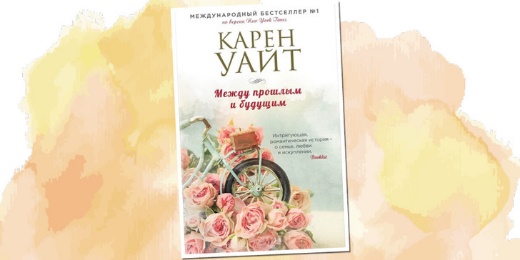 Жизни двух сестер, Элеонор и Евы, изменил несчастный случай, полет, который длился всего несколько секунд, но перечеркнул все их мечты и взаимное доверие. Элеонор виновата перед сестрой. Это чувство растет в ней с каждым днем – ведь кроме прочего она тайно влюблена в мужа Евы, Глена. Элеонор изо всех сил гонит от себя мысли о Глене, играет по вечерам в баре на фортепьяно и мечтает стать настоящей пианисткой. Это всего лишь фантазия, но однажды ее музыку слышит Финн Бофейн, ее шеф, и предлагает необычную сделку. Элеонор могла бы согласиться, но ей не дает покоя мысль, что Финн до странности хорошо осведомлен о ее прошлом. Связано ли это как-то с ее детством, с ее семьей, сестрой и – с полетом?Артур Хейли «Вечерние новости»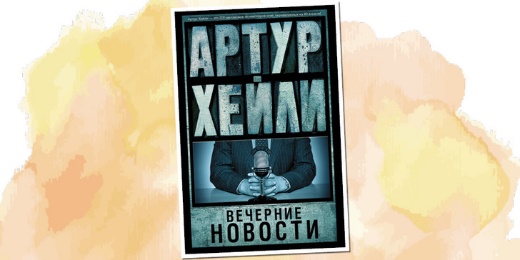 Что в вечерних новостях? Как поется в старой песне, «смерть – на автодорогах, смерть – на авиатрассах». Горит мир. Горят страны. Что за кадром вечерних новостей? Все, как всегда. Мелкие интриги и мелочные обиды. Большие проблемы и большие чувства. Продолжается жизнь. Продолжается шоу. Вы думаете, это страшно? Нет. Это обычная профессия сильных мужчин и красивых женщин. Просто – работа. Просто – судьба. Просто – профессионалы играют в смерть и опасность...https://www.ellegirl.ru/articles/9-knig-s-geroyami-tvorcheskih-professiy/Уважаемый читатель!Эти и многие другие книги ждут тебя в нашей библиотеке!